		 CRUCIGRAMA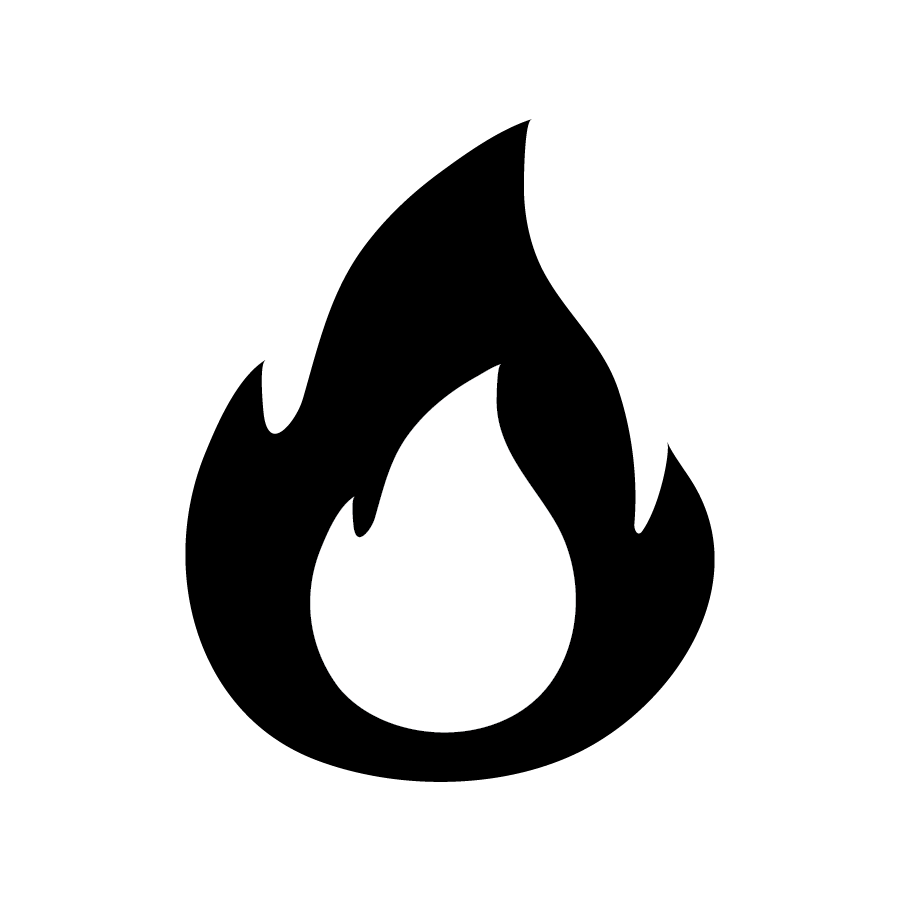 Pon a prueba tus conocimientos sobre la prevención de incendios con este crucigrama.Lea las pistas debajo y conteste con la mejor respuesta.Vertical:1. Los líquidos inflamables son clasificados de acuerdo a su punto de _________________.2. Los productos _________________ almacenados incorrectamente cerca de las bahías de servicio son fuentes de combustión.3. Los trapos y el_________________ son combustibles.4. Para eliminar los peligros eléctricos ____________ los cables en tubería metálica o tubería de metal rígido.5. Los derrames de ácido de batería requieren un equipo químico _________________ porque su corrosividad lo convierte en un desecho peligroso.6. Para eliminar los peligros eléctricos tenga los tomacorrientes con _________________ protectoras.7. La prevención de incendios en un taller mecánico puede ser un desafío por la abundancia de _________________ y fuentes de combustión.10. Amontonar los contenedores para minimizar que se viertan, pinchen, o_________________.13. Los _________ para derrames son útiles para limpiar derrames más grandes.14. Nuestra primera estrategia de mitigación de incendios es eliminar todas las fuentes de ________________ como sean posible en el taller.19. El ácido de batería es un ácido muy fuerte que puede causar lesiones graves si salpica en los ______ o en la piel.20. Restringir el tráfico peatonal a través de las áreas de _________________.22. Utilice una lavadora de partes en lugar de _________________ inflamables.23. El equipo ___________ defectuoso es una potencial fuente de combustión.26. Los productos de limpieza de frenos “no inflamables” pueden contener compuestos ___________, que son tóxicos y dañinos para el medio ambiente.29. Para eliminar los riesgos eléctricos ponga a _________ el equipo eléctrico.30. Hay _______ elementos en un plan de prevención de incendios.32. Los COV son perjudiciales para el medio ambiente porque causan la formación de ________.Horizontal:7. El aceite de motor es menos inflamable porque normalmente no contiene _________.8. Los desengrasantes a base de agua contienen concentraciones más _________________ de COV.9. Almacene los productos inflamables en un gabinete de _________________designado.11. Utilice una lavadora de _________________ en lugar de solventes tradicionales para limpiar motores y partes de autos.12. Para evitar derrames instale protecciones contra salpicaduras y tableros de goteo en los tanques y _________________.15. Los ____________ portátiles son una fuente de combustión.16. Los tres elementos que necesita un fuego para encenderse son: calor, combustible y _________________.17. Mantener _________________ estrategia de mitigación de incendios.18. El aceite y anticongelante de desecho son retirados por transportistas ____________.21. Los talleres mecánicos generan muchos líquidos de desechos como el aceite de motor y _______________ usados.24. Los COV se ____________ muy fácilmente y pueden prenderse en fuego si están expuestos a una fuente de combustión.25. Tenga ______________ adecuada para prevenir la acumulación de vapores y monóxido de carbono.27. Limpiar los ____________ rápidamente es una estrategia de mitigación de incendios.28. Muchos de los productos de talleres contienen compuestos orgánicos ___________.29. Los _________ con aceite pueden prenderse espontáneamente incuso sin una fuente de combustión.31. Usar limpiadores a base de _______ para desengrasar y limpiar es una estrategia para mitigación de incendios.33. La Administración de Seguridad y Salud Ocupacional (OSHA) 29 CFR requiere que talleres de más de _____ personas establezcan por escrito un plan de prevención de incendios.34. Las tapas están ajustadas y __________, y los tapones están cerrados. CRUCIGRAMA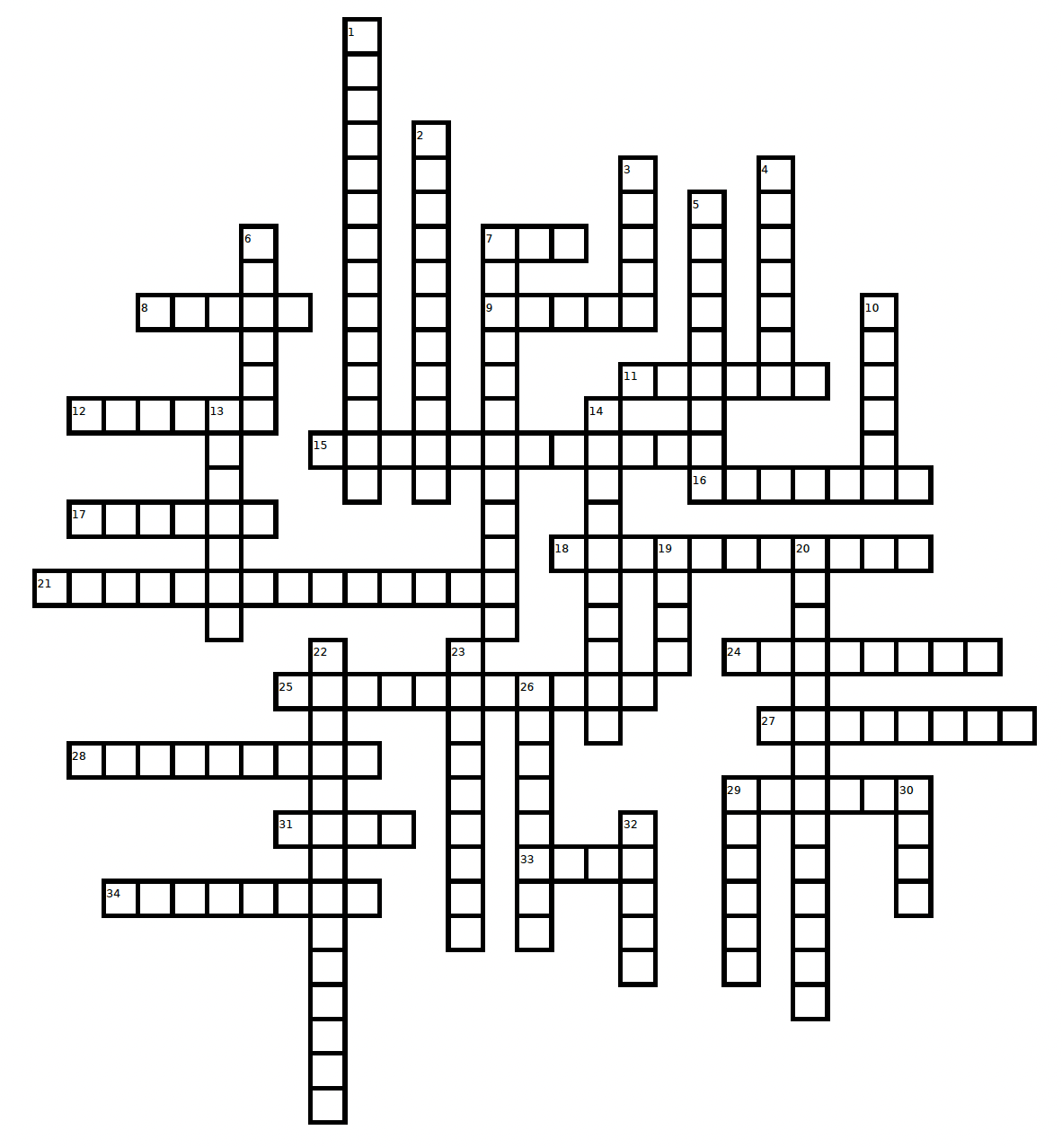  CLAVES DE RESPUESTASDEL CRUCIGRAMA 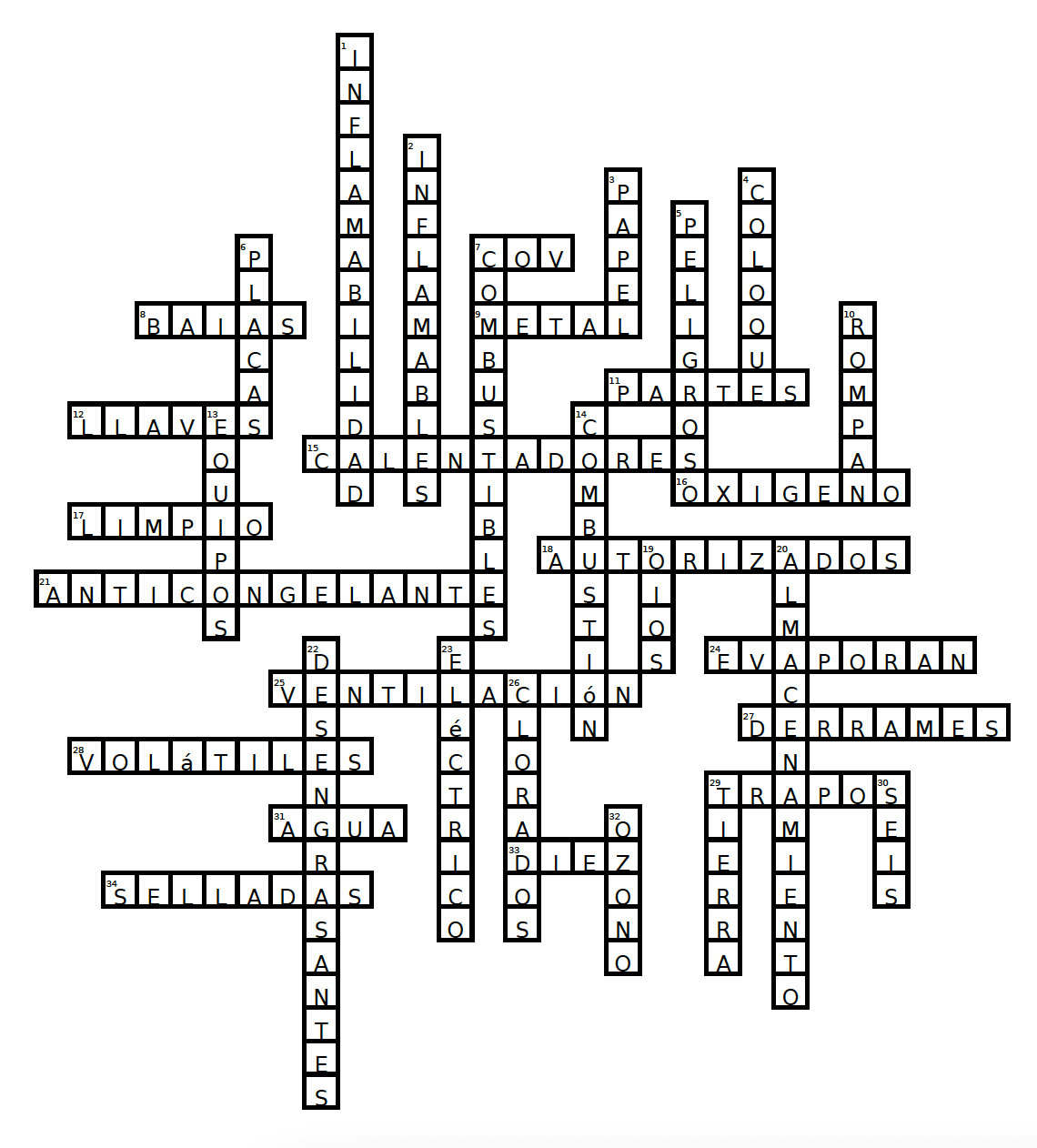 